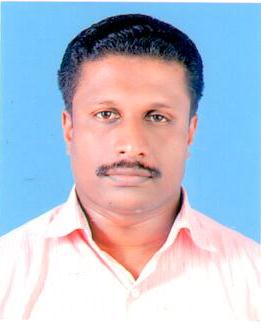 TITUS Click here to buy CV Contact:http://www.gulfjobseeker.com/employer/cvdatabaseservice.phpE-Mail: titus-399765@2freemail.com Whatsapp No.: +971504753686PERSONAL PROFILEA highly talented AUTO PAINTER / INDUSTRIAL PAINTER with 16 years invaluable experience in metallic painting, clear coat, wood painting, wall painting, powder coating & airless painting. Experienced in painting for all types of automobile consists of  Trailer , Bulker ,  Low bed , Flat bed, Cement Mixer , A Frame , Sewage Tanker , small cars , buses & Trucks .Having a proven ability to improve efficiency by finding solutions to complex problems all to tight work schedules. Currently looking for a suitable senior painter position with a progressive company.HIGHLIGHTSWorking as a Spray Painting Technician in KeralaWorked as a Senior Spray Painting in a Dubai-based CompanyWorked as a painting technician in NAFFCO FZCO Dubai.Worked as a spray painting technician in SKY ORYX joint venture new Doha international airport Qatar airways.Worked as a painting and powder coating technician at Al Rashid Furniture & Powder coating factory Riyadh K.S.A.Worked as an Auto painting technician at Al Hazmin auto industries Riyadh K.S.A.Worked as an Auto paint technician in ROHINI AUTOMOBILE in Kerala, INDIA.Responsible for coordinating and planning daily maintenance and repair activities.Ability to Maintain good client relationships at all times.Good in working as a team and demonstrate good leadership skills.PROFESSIONAL EXPERIENCETeam leader painting section : Dubai-based CompanyOctober 2014 To 2018Duties and Responsibilities.Ensured completion of daily start-up prior to spraying including verifying all parts are masked & ready for spray application.Check whether the parts are washed & cleaned as per required standards.Controlling the overall painting of the parts from start to finish.Performed work in a safe manner according to the company policy and OSHA standards.Take care of overall cleanliness of the painting booth & blasting booth.Experienced in sand blasting techniques Finishing the product my the method air cleaning , primering, putty applying , sanding , smoothing & paintingBe responsible for general order & cleanliness in the Workshop. Ensure that tools, special tools, equipment and Workshop literature are complete and up to date.EDUCATIONAL EXPERIENCEKEY SKILLSCan communicate in English,Arabic, Malayalam, Hindi & Tamil.Excellent communication, presentation and interpersonal skills.Active participation in team work.PERSONAL DETAILSDate of birth			:		             10-05-1979Marital Status 				:		MarriedHealth					:		GoodLanguages				:		English,Arabic, Malayalam, Hindi & Tamil.Nationality				:		Indian                                                                                                                                                  TITUS   Date:  Place: QualificationDisciplineName of Institution DurationresultSecondary school leaving certificate 10th T M G H S Peringinadu Adoor Kerala India 1994 marchPass